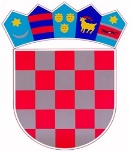 REPUBLIKA HRVATSKAOSJEČKO-BARANJSKA ŽUPANIJAOSNOVNA ŠKOLA KRALJA TOMISLAVANašice, Ulica Matice hrvatske 1                    KLASA: 007-02/24-01/04URBROJ: 2149-13-11-24- 1Našice, 22. veljače 2024.P  O  Z  I  V 	Dvadesetdeveta sjednica Školskog odbora održat će se  u utorak, 27. veljače  2024. godine s početkom u 18, 00 sati u Osnovnoj školi kralja Tomislava, Našice, Ulica Matice hrvatske 1.Predlaže se sljedećiDNEVNI    RED :1. Donošenje Odluke o usvajanju Zapisnika dvadesetosme   sjednice  Školskog    odbora, održane 30.  siječnja 2024. godine2. Javni poziv, objavljen 05. veljače 2024. godine3. Natječaj, objavljen dana 13. veljače 2024. godine za popunu radnih mjesta:   Učitelj/Učiteljica edukator-rehabilitator - neodređeno, puno radno vrijeme (40      sati ukupnog tjednog radnog vremena), rad u POS-u i OOS-i, mjesto rada:   Matična škola,  Našice, Ulica Matice hrvatske 1 - 2 izvršitelja4. Donošenje Odluke o utvrđivanju Prijedloga Odluke o izmjenama  i dopunama     Statuta5. Pitanja i prijedlozi                                                            PREDSJEDNICA ŠKOLSKOG ODBORA:                                                                            Iva Ramljak